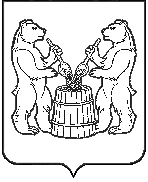 АДМИНИСТРАЦИЯУСТЬЯНСКОГО МУНИЦИПАЛЬНОГО ОКРУГААРХАНГЕЛЬСКОЙ ОБЛАСТИПОСТАНОВЛЕНИЕот 27 января 2023 года  № 143р.п. ОктябрьскийО внесении изменений в муниципальную программуУстьянского муниципального округа Архангельской области«Развитие культуры Устьянского муниципального округа»В соответствии со статьей 179 Бюджетного кодекса Российской Федерации, постановлением администрации Устьянского  муниципального района от 2 марта 2022 года № 391 «Об утверждении Порядка разработки, реализации и оценки эффективности муниципальных программ Устьянского муниципального района» администрация Устьянского муниципального района Архангельской области, от 12 октября 2022 года № 1878 « Об утверждении перечня муниципальных программ Устьянского муниципального округа, планируемых к реализации на 2023 год и плановый период 2024-2025 годы» администрация Устьянского муниципального района Архангельской областиПОСТАНОВЛЯЕТ:Утвердить прилагаемые изменения в муниципальную программу Устьянского муниципального округа Архангельской области «Развитие культуры Устьянского муниципального округа», утвержденную постановлением администрации муниципального образования «Устьянский муниципальный район» от 28 февраля 2020 года № 272, согласно Приложению №1.Настоящее постановление разместить на официальном сайте Устьянского района и в АИС «ГАС Управление».Контроль  за   исполнением   настоящего   постановления   возложить   на Начальника Управления культуры и туризма А.В. Лютову.Настоящее постановление вступает в силу со дня его подписания.Временно исполняющий обязанностиГлавы Устьянского муниципального округа                             О.В. МемноноваПриложение  № 1к постановлению администрациимуниципального образования «Устьянский муниципальный район» от  27 февраля 2022  года №  143      ИЗМЕНЕНИЯ в муниципальную программу Устьянского муниципального округаАрхангельской области«Развитие культуры Устьянского муниципального округа» В паспорте Программы пункт, касающийся объемов и источников финансирования программы изложить в следующей редакции:В разделе 3 Программы «Ресурсное обеспечение программы»:2.1. Абзац 1 изложить в следующей редакции:Общий объем финансирования Программы  составляет   рублей, в том числе: 1 163 990 700,52  средства федерального бюджета – 28 142 889,59 рублей;                  средства областного бюджета    - 46 162 363,85 рублей;	средства районного бюджета  -  1 088 785 447,08 рублей;внебюджетные источники      - 900 000,00 рублей. Таблицу «Распределение  финансирования по годам» изложить в следующей редакции:Объемы и источники финансирования программыФинансирование программы осуществляется из бюджета Устьянского муниципального округа Архангельской области  с привлечением средств заинтересованных лиц, организаций и предприятий.Общий объем финансирования Программы  составляет  1 163 990 700,52  рублей, в том числе:средства федерального бюджета – 28 142 889,59 рублей;                  средства областного бюджета    - 46 162 363,85 рублей;	средства районного бюджета  -   1 088 785 447,08 рублей;внебюджетные источники      - 900 000,00 рублей.Источники и направления финансированияОбъем финансирования всего (рублей)В том числе по годам (рублей)В том числе по годам (рублей)В том числе по годам (рублей)В том числе по годам (рублей)В том числе по годам (рублей)В том числе по годам (рублей)Источники и направления финансированияОбъем финансирования всего (рублей)202020212022202320242025Всего по программе1 163 990 700,52146 924 003,22165 568 025,97189  347 811,07230 052 077,83214 938 567,00217 160 215,43в том числе:федеральныйбюджет28 142 889,59200 000,009 726 593,3913 383 343,974 025 162,15403 895,040,00областнойбюджет46 162 363,858 014 960,887 423 410,3621 590 914,519 273 914,15153 968,11109 090,88районныйбюджет1 088 785 447,08138 559 042,34148 268 022,22154 223 552,59216 603 001,53214 230 703,85216 901 124,55внебюджетныесредства900 000,00150 000,00150 000,00150 000,00150 000,00150 000,00150 000,00